[SE RESULTADO LÍQUIDO DA TRANSFERÊNCIA (12) > 0] = ACRÉSCIMO RESULTANTE DAS TRANSFERÊNCIAS DO FUNDEB [SE RESULTADO LÍQUIDO DA TRANSFERÊNCIA (12) < 0] = DECRÉSCIMO RESULTANTE DAS TRANSFERÊNCIAS DO FUNDEBFONTE: Sistema Informatizado - Prefeitura Municipal de Arapoti - 10/jul/2017 - 13h e 31m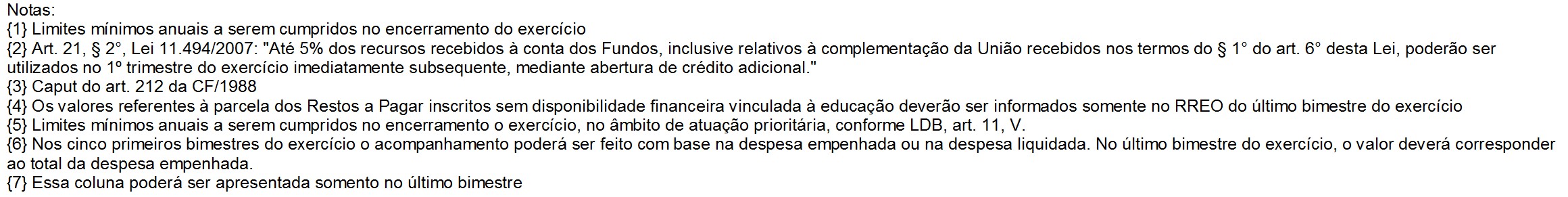 Parâmetro:CONSOLIDAÇÃO GERALRECEITAS DO ENSINORECEITAS DO ENSINORECEITAS DO ENSINORECEITAS DO ENSINORECEITAS DO ENSINORECEITA RESULTANTE DE IMPOSTOS (caput do art. 212 da Constituição)PREVISÃO INICIALPREVISÃO ATUALIZADA (a)RECEITAS REALIZADASRECEITAS REALIZADASRECEITA RESULTANTE DE IMPOSTOS (caput do art. 212 da Constituição)PREVISÃO INICIALPREVISÃO ATUALIZADA (a)Até o Bimestre (b)% (c)=(b/a)x100- RECEITA DE IMPOSTOS- Receita Resultante do Imposto sobre a Propriedade Predial e Territorial Urbana - IPTU- IPTU- Multas, Juros de Mora, Dívida Ativa e Outros Encargos do IPTU- Receita Resultante do Imposto sobre Transmissão de Inter Vivos - ITBI- ITBI- Multas, Juros de Mora, Dívida Ativa e Outros Encargos do ITBI- Receita Resultante do Imposto sobre Serviços de Qualquer Natureza - ISS- ISS- Multas, Juros de Mora, Dívida Ativa e Outros Encargos do ISS- Receita Resultante do Imposto de Renda Retido na Fonte - IRRF- Receita Resultante do Imposto Territorial Rural - ITR (CF, art. 153, §4°, inciso III)- ITR- Multas, Juros de Mora, Dívida Ativa e Outros Encargos do ITR 2 - RECEITA DE TRANSFERÊNCIAS CONSTITUCIONAIS E LEGAIS- Cota-Parte FPM- Parcela referente à CF, art. 159, I, alínea b- Parcela referente à CF, art. 159, I, alínea d- Parcela referente à CF, art. 159, I, alínea e- Cota-Parte ICMS- ICMS-Desoneração - L.C n°87/1996- Cota-Parte IPI-Exportação- Cota-Parte ITR- Cota-Parte IPVA- Cota-Parte IOF-Ouro9.061.000,003.753.000,001.920.000,001.833.000,00564.000,00564.000,000,003.388.000,002.955.000,00433.000,001.356.000,000,000,000,0049.017.000,0020.163.000,0020.163.000,000,000,0023.557.000,00267.000,00331.000,002.072.000,002.627.000,000,009.061.000,003.753.000,001.920.000,001.833.000,00564.000,00564.000,000,003.388.000,002.955.000,00433.000,001.356.000,000,000,000,0049.017.000,0020.163.000,0020.163.000,000,000,0023.557.000,00267.000,00331.000,002.072.000,002.627.000,000,003.907.551,471.386.051,001.195.633,48190.417,52184.286,30184.286,300,001.400.767,521.370.775,4729.992,05936.446,650,000,000,0026.187.239,749.984.592,619.984.592,610,000,0013.504.015,2189.122,74180.463,6488.605,002.340.440,540,0043,12 %36,93 %62,27 %10,39 %32,67 %32,67 %0,00 %41,34 %46,39 %6,93 %69,06 %0,00 %0,00 %0,00 %53,42 %49,52 %49,52 %0,00 %0,00 %57,32 %33,38 %54,52 %4,28 %89,09 %0,00 %3 - TOTAL DA RECEITA DE IMPOSTOS (1 + 2)58.078.000,0058.078.000,0030.094.791,2151,82 %RECEITAS ADICIONAIS PARA FINANCIAMENTO DO ENSINOPREVISÃO INICIALPREVISÃO ATUALIZADA (a)RECEITAS REALIZADASRECEITAS REALIZADASRECEITAS ADICIONAIS PARA FINANCIAMENTO DO ENSINOPREVISÃO INICIALPREVISÃO ATUALIZADA (a)Até o Bimestre (b)% (c)=(b/a)x1004 - RECEITA DA APLICAÇÃO FINANCEIRA DE OUTROS RECURSOS DE IMPOSTOS VINCULADOS0,000,000,000,00 %5 - RECEITA DE TRANSFERÊNCIAS DO FNDE0,000,000,000,00 %5.1 - Transferências do Salário-Educação0,000,000,000,00 %5.2 - Transferências Diretas - PDEE0,000,000,000,00 %5.3 - Transferências Diretas - PNAE0,000,000,000,00 %5.4 - Transferências Diretas - PNATE0,000,000,000,00 %5.5 - Outras Transferências do FNDE0,000,000,000,00 %5.6 - Aplicação Financeira dos Recursos do FNDE0,000,000,000,00 %6 - RECEITA DE TRANSFERÊNCIAS DE CONVÊNIOS0,000,000,000,00 %6.1 - Transferências de Convênios0,000,000,000,00 %6.2 - Aplicação Financeira dos Recursos de Convênios0,000,000,000,00 %7 - RECEITA DE OPERAÇÕES DE CRÉDITO0,000,000,000,00 %8 - OUTRAS RECEITAS PARA FINANCIAMENTO DO ENSINO0,000,000,000,00 %9 - TOTAL DAS RECEITAS ADICIONAIS PARA FINANCIAMENTO DO ENSINO (4 + 5 + 6 + 7 + 8)0,000,000,000,00 %FUNDEBFUNDEBFUNDEBFUNDEBFUNDEBRECEITAS DO FUNDEBPREVISÃO INICIALPREVISÃO ATUALIZADA (a)RECEITAS REALIZADASRECEITAS REALIZADASRECEITAS DO FUNDEBPREVISÃO INICIALPREVISÃO ATUALIZADA (a)Até o Bimestre (b)% (c)=(b/a)x10010 - RECEITAS DESTINADAS AO FUNDEB9.803.400,009.803.400,005.237.447,9553,42 %10.1 - Cota-Parte FPM Destinada ao FUNDEB - (20% de 2.1.1)4.032.600,004.032.600,001.996.918,5249,52 %10.2 - Cota-Parte ICMS Destinada ao FUNDEB - (20% de 2.2)4.711.400,004.711.400,002.700.803,0457,32 %10.3 - ICMS-Desoneração Destinada ao FUNDEB - (20% de 2.3)53.400,0053.400,0017.824,5533,38 %10.4 - Cota-Parte IPI-Exportação Destinada ao FUNDEB - (20% de 2.4)66.200,0066.200,0036.092,7354,52 %10.5 - Cota-Parte ITR ou ITR Arrecadados Destinados ao FUNDEB - (20% de (1.5 + 2.5))414.400,00414.400,0017.721,004,28 %10.6 - Cota-Parte IPVA Destinada ao FUNDEB - (20% de 2.6)525.400,00525.400,00468.088,1189,09 %11 - RECEITAS RECEBIDAS DO FUNDEB9.943.000,009.943.000,005.430.761,7454,62 %11.1 - Transferências de Recursos do FUNDEB9.943.000,009.943.000,005.430.761,7454,62 %11.2 - Complementação da União ao FUNDEB0,000,000,000,00 %11.3 - Receita de Aplicação Financeira dos Recursos do FUNDEB8.000,008.000,0021.975,50274,69 %12 - RESULTADO LÍQUIDO DAS TRANSFERÊNCIAS DO FUNDEB (11.1 - 10)139.600,00139.600,00193.313,79138,48 %DESPESAS DO FUNDEBDOTAÇÃO INICIALDOTAÇÃO ATUALIZADA(d)DESPESAS EMPENHADASDESPESAS EMPENHADASDESPESAS LIQUIDADASDESPESAS LIQUIDADASDESPESAS DO FUNDEBDOTAÇÃO INICIALDOTAÇÃO ATUALIZADA(d)Até o Bimestre (e)% (f)=(e/d)x100Até o Bimestre (g)% (h)=(g/d)x10013 - PAGAMENTO DOS PROFISSIONAIS DO MAGISTÉRIO9.390.000,009.390.000,004.254.861,2945,31 %4.254.861,2945,31 %13.1 - Com Educação Infantil0,000,000,000,00 %0,000,00 %13.2 - Com Ensino Fundamental9.390.000,009.390.000,004.254.861,2945,31 %4.254.861,2945,31 %14 - OUTRAS DESPESAS561.000,00561.000,00402.803,7771,80 %301.074,6253,67 %14.1 - Com Educação Infantil0,000,000,000,00 %0,000,00 %14.2 - Com Ensino Fundamental561.000,00561.000,00402.803,7771,80 %301.074,6253,67 %15 - TOTAL DAS DESPESAS DO FUNDEB (13 + 14)9.951.000,009.951.000,004.657.665,0646,81 %4.555.935,9145,78 %DEDUÇÕES PARA FINS DE LIMITE DO FUNDEBDEDUÇÕES PARA FINS DE LIMITE DO FUNDEBDEDUÇÕES PARA FINS DE LIMITE DO FUNDEBDEDUÇÕES PARA FINS DE LIMITE DO FUNDEBDEDUÇÕES PARA FINS DE LIMITE DO FUNDEBVALORVALOR16 - RESTOS A PAGAR INSCRITOS NO EXERCÍCIO SEM DISPONIBILIDADE FINANCEIRA DE RECURSOS DO FUNDEB16 - RESTOS A PAGAR INSCRITOS NO EXERCÍCIO SEM DISPONIBILIDADE FINANCEIRA DE RECURSOS DO FUNDEB16 - RESTOS A PAGAR INSCRITOS NO EXERCÍCIO SEM DISPONIBILIDADE FINANCEIRA DE RECURSOS DO FUNDEB16 - RESTOS A PAGAR INSCRITOS NO EXERCÍCIO SEM DISPONIBILIDADE FINANCEIRA DE RECURSOS DO FUNDEB16 - RESTOS A PAGAR INSCRITOS NO EXERCÍCIO SEM DISPONIBILIDADE FINANCEIRA DE RECURSOS DO FUNDEB0,000,0016.1 FUNDEB 60%16.1 FUNDEB 60%16.1 FUNDEB 60%16.1 FUNDEB 60%16.1 FUNDEB 60%0,000,0016.2 FUNDEB 40%16.2 FUNDEB 40%16.2 FUNDEB 40%16.2 FUNDEB 40%16.2 FUNDEB 40%0,000,0017 - DESPESAS CUSTEADAS COM O SUPERAVIT FINANCEIRO, DO EXERCÍCIO ANTERIOR, DO FUNDEB17 - DESPESAS CUSTEADAS COM O SUPERAVIT FINANCEIRO, DO EXERCÍCIO ANTERIOR, DO FUNDEB17 - DESPESAS CUSTEADAS COM O SUPERAVIT FINANCEIRO, DO EXERCÍCIO ANTERIOR, DO FUNDEB17 - DESPESAS CUSTEADAS COM O SUPERAVIT FINANCEIRO, DO EXERCÍCIO ANTERIOR, DO FUNDEB17 - DESPESAS CUSTEADAS COM O SUPERAVIT FINANCEIRO, DO EXERCÍCIO ANTERIOR, DO FUNDEB0,000,0017.1 FUNDEB 60%17.1 FUNDEB 60%17.1 FUNDEB 60%17.1 FUNDEB 60%17.1 FUNDEB 60%0,000,0017.2 FUNDEB 40%17.2 FUNDEB 40%17.2 FUNDEB 40%17.2 FUNDEB 40%17.2 FUNDEB 40%0,000,0018 - TOTAL DAS DEDUÇÕES CONSIDERADAS PARA FINS DE LIMITE DO FUNDEB (16 + 17)18 - TOTAL DAS DEDUÇÕES CONSIDERADAS PARA FINS DE LIMITE DO FUNDEB (16 + 17)18 - TOTAL DAS DEDUÇÕES CONSIDERADAS PARA FINS DE LIMITE DO FUNDEB (16 + 17)18 - TOTAL DAS DEDUÇÕES CONSIDERADAS PARA FINS DE LIMITE DO FUNDEB (16 + 17)18 - TOTAL DAS DEDUÇÕES CONSIDERADAS PARA FINS DE LIMITE DO FUNDEB (16 + 17)0,000,00INDICADORES DO FUNDEBINDICADORES DO FUNDEBINDICADORES DO FUNDEBINDICADORES DO FUNDEBINDICADORES DO FUNDEBVALORVALOR19 - TOTAL DAS DESPESAS DO FUNDEB PARA FINS DE LIMITE (15 - 18)19 - TOTAL DAS DESPESAS DO FUNDEB PARA FINS DE LIMITE (15 - 18)19 - TOTAL DAS DESPESAS DO FUNDEB PARA FINS DE LIMITE (15 - 18)19 - TOTAL DAS DESPESAS DO FUNDEB PARA FINS DE LIMITE (15 - 18)19 - TOTAL DAS DESPESAS DO FUNDEB PARA FINS DE LIMITE (15 - 18)4.555.935,914.555.935,9119.1 - Mínimo de 60% do FUNDEB na Remuneração do Magistério1 (13 - (16.1 + 17.1)) / (11) x 100) %19.1 - Mínimo de 60% do FUNDEB na Remuneração do Magistério1 (13 - (16.1 + 17.1)) / (11) x 100) %19.1 - Mínimo de 60% do FUNDEB na Remuneração do Magistério1 (13 - (16.1 + 17.1)) / (11) x 100) %19.1 - Mínimo de 60% do FUNDEB na Remuneração do Magistério1 (13 - (16.1 + 17.1)) / (11) x 100) %19.1 - Mínimo de 60% do FUNDEB na Remuneração do Magistério1 (13 - (16.1 + 17.1)) / (11) x 100) %78,3578,3519.2 - Máximo de 40% em Despesa com MDE, que não Remuneração do Magistério (14 - (16.2 + 17.2)) / (11) x 100) %19.2 - Máximo de 40% em Despesa com MDE, que não Remuneração do Magistério (14 - (16.2 + 17.2)) / (11) x 100) %19.2 - Máximo de 40% em Despesa com MDE, que não Remuneração do Magistério (14 - (16.2 + 17.2)) / (11) x 100) %19.2 - Máximo de 40% em Despesa com MDE, que não Remuneração do Magistério (14 - (16.2 + 17.2)) / (11) x 100) %19.2 - Máximo de 40% em Despesa com MDE, que não Remuneração do Magistério (14 - (16.2 + 17.2)) / (11) x 100) %5,545,5419.3 - Máximo de 5% não Aplicado no Exercício (100 - (19.1 +19.2)) %19.3 - Máximo de 5% não Aplicado no Exercício (100 - (19.1 +19.2)) %19.3 - Máximo de 5% não Aplicado no Exercício (100 - (19.1 +19.2)) %19.3 - Máximo de 5% não Aplicado no Exercício (100 - (19.1 +19.2)) %19.3 - Máximo de 5% não Aplicado no Exercício (100 - (19.1 +19.2)) %16,1116,11CONTROLE DA UTILIZAÇÃO DE RECURSOS NO EXERCÍCIO SUBSEQÜENTECONTROLE DA UTILIZAÇÃO DE RECURSOS NO EXERCÍCIO SUBSEQÜENTECONTROLE DA UTILIZAÇÃO DE RECURSOS NO EXERCÍCIO SUBSEQÜENTECONTROLE DA UTILIZAÇÃO DE RECURSOS NO EXERCÍCIO SUBSEQÜENTECONTROLE DA UTILIZAÇÃO DE RECURSOS NO EXERCÍCIO SUBSEQÜENTEVALORVALOR20 - RECURSOS RECEBIDOS DO FUNDEB EM 2016 QUE NÃO FORAM UTILIZADOS20 - RECURSOS RECEBIDOS DO FUNDEB EM 2016 QUE NÃO FORAM UTILIZADOS20 - RECURSOS RECEBIDOS DO FUNDEB EM 2016 QUE NÃO FORAM UTILIZADOS20 - RECURSOS RECEBIDOS DO FUNDEB EM 2016 QUE NÃO FORAM UTILIZADOS20 - RECURSOS RECEBIDOS DO FUNDEB EM 2016 QUE NÃO FORAM UTILIZADOS0,000,0021 - DESPESAS CUSTEADAS COM O SALDO DO ITEM 20 ATÉ O 1° TRIMESTRE DO EXERCICIO ATUAL {2}21 - DESPESAS CUSTEADAS COM O SALDO DO ITEM 20 ATÉ O 1° TRIMESTRE DO EXERCICIO ATUAL {2}21 - DESPESAS CUSTEADAS COM O SALDO DO ITEM 20 ATÉ O 1° TRIMESTRE DO EXERCICIO ATUAL {2}21 - DESPESAS CUSTEADAS COM O SALDO DO ITEM 20 ATÉ O 1° TRIMESTRE DO EXERCICIO ATUAL {2}21 - DESPESAS CUSTEADAS COM O SALDO DO ITEM 20 ATÉ O 1° TRIMESTRE DO EXERCICIO ATUAL {2}0,000,00MANUTENÇÃO E DESENVOLVIMENTO DO ENSINO - DESPESAS CUSTEADAS COM A RECEITA RESULTANTE DE IMPOSTOS E RECURSOS DO FUNDEBMANUTENÇÃO E DESENVOLVIMENTO DO ENSINO - DESPESAS CUSTEADAS COM A RECEITA RESULTANTE DE IMPOSTOS E RECURSOS DO FUNDEBMANUTENÇÃO E DESENVOLVIMENTO DO ENSINO - DESPESAS CUSTEADAS COM A RECEITA RESULTANTE DE IMPOSTOS E RECURSOS DO FUNDEBMANUTENÇÃO E DESENVOLVIMENTO DO ENSINO - DESPESAS CUSTEADAS COM A RECEITA RESULTANTE DE IMPOSTOS E RECURSOS DO FUNDEBMANUTENÇÃO E DESENVOLVIMENTO DO ENSINO - DESPESAS CUSTEADAS COM A RECEITA RESULTANTE DE IMPOSTOS E RECURSOS DO FUNDEBMANUTENÇÃO E DESENVOLVIMENTO DO ENSINO - DESPESAS CUSTEADAS COM A RECEITA RESULTANTE DE IMPOSTOS E RECURSOS DO FUNDEBMANUTENÇÃO E DESENVOLVIMENTO DO ENSINO - DESPESAS CUSTEADAS COM A RECEITA RESULTANTE DE IMPOSTOS E RECURSOS DO FUNDEBDESPESAS COM AÇÕES TÍPICAS DE MDEDOTAÇÃO INICIALDOTAÇÃO ATUALIZADA(d)DESPESAS EMPENHADASDESPESAS EMPENHADASDESPESAS LIQUIDADASDESPESAS LIQUIDADASDESPESAS COM AÇÕES TÍPICAS DE MDEDOTAÇÃO INICIALDOTAÇÃO ATUALIZADA(d)Até o Bimestre (e)% (f)=(e/d)x100Até o Bimestre (g)% (h)=(g/d)x100- EDUCAÇÃO INFANTIL- Creche- Despesas Custeadas com Recursos do FUNDEB- Despesas Custeadas com Outros Recursos de Impostos- Pré-escola- Despesas Custeadas com Recursos do FUNDEB- Despesas Custeadas com Outros Recursos de Impostos 23 - ENSINO FUNDAMENTAL- Despesas Custeadas com Recursos do FUNDEB- Despesas Custeadas com Outros Recursos de Impostos 24 - ENSINO MÉDIO- ENSINO SUPERIOR- ENSINO PROFISSIONAL NÃO INTEGRADO AO ENSINO REGULAR- OUTRAS545.000,000,000,000,00545.000,000,00545.000,0017.747.000,009.951.000,007.796.000,000,000,00142.000,000,00545.000,000,000,000,00545.000,000,00545.000,0017.747.000,009.951.000,007.796.000,000,000,00142.000,000,00266.955,150,000,000,00266.955,150,00266.955,158.653.746,644.657.665,063.996.081,580,000,0095.152,380,0048,98 %0,00 %0,00 %0,00 %48,98 %0,00 %48,98 %48,76 %46,81 %51,26 %0,00 %0,00 %67,01 %0,00 %165.775,500,000,000,00165.775,500,00165.775,507.892.076,534.555.935,913.336.140,620,000,0036.399,570,0030,42 %0,00 %0,00 %0,00 %30,42 %0,00 %30,42 %44,47 %45,78 %42,79 %0,00 %0,00 %25,63 %0,00 %28 - TOTAL DAS DESPESAS COM AÇÕES TÍPICAS DE MDE (22 + 23 +24 + 25 + 26 + 27)18.434.000,0018.434.000,009.015.854,1748,91 %8.094.251,6043,91 %DEDUÇÕES CONSIDERADAS PARA FINS DE LIMITE CONSTITUCIONALDEDUÇÕES CONSIDERADAS PARA FINS DE LIMITE CONSTITUCIONALDEDUÇÕES CONSIDERADAS PARA FINS DE LIMITE CONSTITUCIONALDEDUÇÕES CONSIDERADAS PARA FINS DE LIMITE CONSTITUCIONALDEDUÇÕES CONSIDERADAS PARA FINS DE LIMITE CONSTITUCIONALVALORVALOR29 - RESULTADO LÍQUIDO DAS TRANSFERÊNCIAS DO FUNDEB = (12)29 - RESULTADO LÍQUIDO DAS TRANSFERÊNCIAS DO FUNDEB = (12)29 - RESULTADO LÍQUIDO DAS TRANSFERÊNCIAS DO FUNDEB = (12)29 - RESULTADO LÍQUIDO DAS TRANSFERÊNCIAS DO FUNDEB = (12)29 - RESULTADO LÍQUIDO DAS TRANSFERÊNCIAS DO FUNDEB = (12)193.313,79193.313,7930 - DESPESAS CUSTEADAS COM A COMPLEMENTAÇÃO DO FUNDEB NO EXERCÍCIO30 - DESPESAS CUSTEADAS COM A COMPLEMENTAÇÃO DO FUNDEB NO EXERCÍCIO30 - DESPESAS CUSTEADAS COM A COMPLEMENTAÇÃO DO FUNDEB NO EXERCÍCIO30 - DESPESAS CUSTEADAS COM A COMPLEMENTAÇÃO DO FUNDEB NO EXERCÍCIO30 - DESPESAS CUSTEADAS COM A COMPLEMENTAÇÃO DO FUNDEB NO EXERCÍCIO0,000,0031 - RECEITA DE APLICAÇÃO FINANCEIRA DOS RECURSOS DO FUNDEB ATÉ O BIMESTRE = (50 h)31 - RECEITA DE APLICAÇÃO FINANCEIRA DOS RECURSOS DO FUNDEB ATÉ O BIMESTRE = (50 h)31 - RECEITA DE APLICAÇÃO FINANCEIRA DOS RECURSOS DO FUNDEB ATÉ O BIMESTRE = (50 h)31 - RECEITA DE APLICAÇÃO FINANCEIRA DOS RECURSOS DO FUNDEB ATÉ O BIMESTRE = (50 h)31 - RECEITA DE APLICAÇÃO FINANCEIRA DOS RECURSOS DO FUNDEB ATÉ O BIMESTRE = (50 h)0,000,0032 - DESPESAS CUSTEADAS COM O SUPERÁVIT FINANCEIRO, DO EXERCÍCIO ANTERIOR, DO FUNDEB32 - DESPESAS CUSTEADAS COM O SUPERÁVIT FINANCEIRO, DO EXERCÍCIO ANTERIOR, DO FUNDEB32 - DESPESAS CUSTEADAS COM O SUPERÁVIT FINANCEIRO, DO EXERCÍCIO ANTERIOR, DO FUNDEB32 - DESPESAS CUSTEADAS COM O SUPERÁVIT FINANCEIRO, DO EXERCÍCIO ANTERIOR, DO FUNDEB32 - DESPESAS CUSTEADAS COM O SUPERÁVIT FINANCEIRO, DO EXERCÍCIO ANTERIOR, DO FUNDEB0,000,0033 - DESPESAS CUSTEADAS COM O SUPERÁVIT FINANCEIRO, DO EXERCÍCIO ANTERIOR, DE OUTROS RECURSOS DE IMPOSTOS33 - DESPESAS CUSTEADAS COM O SUPERÁVIT FINANCEIRO, DO EXERCÍCIO ANTERIOR, DE OUTROS RECURSOS DE IMPOSTOS33 - DESPESAS CUSTEADAS COM O SUPERÁVIT FINANCEIRO, DO EXERCÍCIO ANTERIOR, DE OUTROS RECURSOS DE IMPOSTOS33 - DESPESAS CUSTEADAS COM O SUPERÁVIT FINANCEIRO, DO EXERCÍCIO ANTERIOR, DE OUTROS RECURSOS DE IMPOSTOS33 - DESPESAS CUSTEADAS COM O SUPERÁVIT FINANCEIRO, DO EXERCÍCIO ANTERIOR, DE OUTROS RECURSOS DE IMPOSTOS0,000,0034 - RESTOS A PAGAR INSCRITOS NO EXERCÍCIO SEM DISPONIBILIDADE FINANCEIRA DE RECURSOS DE IMPOSTOS VINCULADOS AO ENSINO {4}34 - RESTOS A PAGAR INSCRITOS NO EXERCÍCIO SEM DISPONIBILIDADE FINANCEIRA DE RECURSOS DE IMPOSTOS VINCULADOS AO ENSINO {4}34 - RESTOS A PAGAR INSCRITOS NO EXERCÍCIO SEM DISPONIBILIDADE FINANCEIRA DE RECURSOS DE IMPOSTOS VINCULADOS AO ENSINO {4}34 - RESTOS A PAGAR INSCRITOS NO EXERCÍCIO SEM DISPONIBILIDADE FINANCEIRA DE RECURSOS DE IMPOSTOS VINCULADOS AO ENSINO {4}34 - RESTOS A PAGAR INSCRITOS NO EXERCÍCIO SEM DISPONIBILIDADE FINANCEIRA DE RECURSOS DE IMPOSTOS VINCULADOS AO ENSINO {4}0,000,0035 - CANCELAMENTO, NO EXERCÍCIO, DE RESTOS A PAGAR INSCRITOS COM DISPONIBILIDADE FINANCEIRA DE RECURSOS DE IMPOSTOS VINCULADOS AO35 - CANCELAMENTO, NO EXERCÍCIO, DE RESTOS A PAGAR INSCRITOS COM DISPONIBILIDADE FINANCEIRA DE RECURSOS DE IMPOSTOS VINCULADOS AO35 - CANCELAMENTO, NO EXERCÍCIO, DE RESTOS A PAGAR INSCRITOS COM DISPONIBILIDADE FINANCEIRA DE RECURSOS DE IMPOSTOS VINCULADOS AO35 - CANCELAMENTO, NO EXERCÍCIO, DE RESTOS A PAGAR INSCRITOS COM DISPONIBILIDADE FINANCEIRA DE RECURSOS DE IMPOSTOS VINCULADOS AO35 - CANCELAMENTO, NO EXERCÍCIO, DE RESTOS A PAGAR INSCRITOS COM DISPONIBILIDADE FINANCEIRA DE RECURSOS DE IMPOSTOS VINCULADOS AOENSINO = (46 g)ENSINO = (46 g)ENSINO = (46 g)ENSINO = (46 g)ENSINO = (46 g)0,000,0036 - TOTAL DAS DEDUÇÕES CONSIDERADAS PARA FINS DE LIMITE CONSTITUCIONAL (29 + 30 + 31 + 32 + 33 + 34 + 35)36 - TOTAL DAS DEDUÇÕES CONSIDERADAS PARA FINS DE LIMITE CONSTITUCIONAL (29 + 30 + 31 + 32 + 33 + 34 + 35)36 - TOTAL DAS DEDUÇÕES CONSIDERADAS PARA FINS DE LIMITE CONSTITUCIONAL (29 + 30 + 31 + 32 + 33 + 34 + 35)36 - TOTAL DAS DEDUÇÕES CONSIDERADAS PARA FINS DE LIMITE CONSTITUCIONAL (29 + 30 + 31 + 32 + 33 + 34 + 35)36 - TOTAL DAS DEDUÇÕES CONSIDERADAS PARA FINS DE LIMITE CONSTITUCIONAL (29 + 30 + 31 + 32 + 33 + 34 + 35)193.313,79193.313,7937 - TOTAL DAS DESPESAS PARA FINS DE LIMITE ((22 + 23) - (36))37 - TOTAL DAS DESPESAS PARA FINS DE LIMITE ((22 + 23) - (36))37 - TOTAL DAS DESPESAS PARA FINS DE LIMITE ((22 + 23) - (36))37 - TOTAL DAS DESPESAS PARA FINS DE LIMITE ((22 + 23) - (36))37 - TOTAL DAS DESPESAS PARA FINS DE LIMITE ((22 + 23) - (36))7.864.538,247.864.538,2438 - PERCENTUAL DE APLICAÇÃO EM MDE SOBRE A RECEITA LÍQUIDA DE IMPOSTOS ((37) / (3) x 100) % - LIMITE CONSTITUCIONAL 25%38 - PERCENTUAL DE APLICAÇÃO EM MDE SOBRE A RECEITA LÍQUIDA DE IMPOSTOS ((37) / (3) x 100) % - LIMITE CONSTITUCIONAL 25%38 - PERCENTUAL DE APLICAÇÃO EM MDE SOBRE A RECEITA LÍQUIDA DE IMPOSTOS ((37) / (3) x 100) % - LIMITE CONSTITUCIONAL 25%38 - PERCENTUAL DE APLICAÇÃO EM MDE SOBRE A RECEITA LÍQUIDA DE IMPOSTOS ((37) / (3) x 100) % - LIMITE CONSTITUCIONAL 25%38 - PERCENTUAL DE APLICAÇÃO EM MDE SOBRE A RECEITA LÍQUIDA DE IMPOSTOS ((37) / (3) x 100) % - LIMITE CONSTITUCIONAL 25%26,1326,13OUTRAS INFORMAÇÕES PARA CONTROLEOUTRAS INFORMAÇÕES PARA CONTROLEOUTRAS INFORMAÇÕES PARA CONTROLEOUTRAS INFORMAÇÕES PARA CONTROLEOUTRAS INFORMAÇÕES PARA CONTROLEOUTRAS INFORMAÇÕES PARA CONTROLEOUTRAS INFORMAÇÕES PARA CONTROLEOUTRAS DESPESAS CUSTEADAS COM RECEITAS ADICIONAIS PARA FINANCIAMENTO DO ENSINODOTAÇÃO INICIALDOTAÇÃO ATUALIZADA(d)DESPESAS EMPENHADASDESPESAS EMPENHADASDESPESAS LIQUIDADASDESPESAS LIQUIDADASOUTRAS DESPESAS CUSTEADAS COM RECEITAS ADICIONAIS PARA FINANCIAMENTO DO ENSINODOTAÇÃO INICIALDOTAÇÃO ATUALIZADA(d)Até o Bimestre (e)% (f)=(e/d)x100Até o Bimestre (g)% (h)=(g/d)x10039 - DESPESAS CUSTEADAS COM A APLICAÇÃO FINANCEIRA DE OUTROS RECURSOS0,000,000,000,00 %0,000,00 %IMPOSTOS VINCULADOS AO ENSINO0,000,000,000,00 %0,000,00 %40 - DESPESAS CUSTEADAS COM A CONTRIBUIÇÃO SOCIAL DO SALÁRIO-EDUCAÇÃO0,000,000,000,00 %0,000,00 %41 - DESPESAS CUSTEADAS COM OPERAÇÕES DE CRÉDITO0,000,000,000,00 %0,000,00 %42 - DESPESAS CUSTEADAS COM OUTRAS RECEITAS PARA FINANCIAMENTO DO ENSINO15.000,0015.000,000,000,00 %0,000,00 %43 - TOTAL DAS OUTRAS DESPESAS CUSTEADAS COM RECEITAS ADICIONAIS PARA FINANCIAMENTO DO ENSINO (39 + 40 + 41 + 42)15.000,0015.000,000,000,00 %0,000,00 %44 - TOTAL GERAL DAS DESPESAS COM MDE (28 + 43)18.449.000,0018.449.000,009.015.854,1748,87 %8.094.251,6043,87 %RESTOS A PAGAR INSCRITOS COM DISPONIBILIDADE FINANCEIRA DE RECURSOS DE IMPOSTOS VINCULADOS AO ENSINOSALDO ATÉ O BIMESTRESALDO ATÉ O BIMESTRESALDO ATÉ O BIMESTRECANCELADO EM 2017 (j)CANCELADO EM 2017 (j)CANCELADO EM 2017 (j)20 - RECURSOS RECEBIDOS DO FUNDEB EM 2016 QUE NÃO FORAM UTILIZADOS262.971,22262.971,22262.971,220,000,000,0045.1 - Executadas com Recursos de Impostos Vinculados ao Ensino143.131,84143.131,84143.131,840,000,000,0045.2 - Executadas com Recursos do FUNDEB119.839,38119.839,38119.839,380,000,000,00CONTROLE DA DISPONIBILIDADE FINANCEIRAFUNDEBSALÁRIO EDUCAÇÃO46- DISPONIBILIDADE FINANCEIRA EM 31 DE DEZEMBRO DE 20160,000,0047 - (+) INGRESSO DE RECURSOS ATÉ O BIMESTRE5.430.761,740,0048 - (-) PAGAMENTOS EFETUADOS ATÉ O BIMESTRE4.916.473,360,0048.1 Orçamento do Exercício4.475.436,800,0048.2 Restos a Pagar441.036,560,0050 - (=) DISPONIBILIDADE FINANCEIRA ATÉ O BIMESTRE514.288,380,0051- (+) Ajustes0,000,0051.1 Retenções0,000,0051.2 Conciliação Bancária0,000,0052- (=) SALDO FINANCEIRO CONCILIADO514.288,380,00